Gnatologia - leczenie zaburzeń zwarciaCiekawi Cię, czym dokładnie zajmuje się gnatologia i jakie schorzenia leczy gnatolog? Dowiesz się tego w tym wpisie!Gnatologia - czym jest?Gnatologia to nauka zajmująca się okluzją i zaburzeniami zwarcia. Brzmi niezbyt znajomo? Już spieszymy z wyjaśnieniem. Na początek dwie definicje. Pierwsza z nich:- okluzja - sposób, w jaki łączą się górna i dolna szczęka, tworząc zgryz;- zaburzenia zwarcia - choroba okluzyjna, która polega na tym, że nacisk na szczękach i mięśniach skroniowo-żuchwowych rozkłada się nierównomiernie.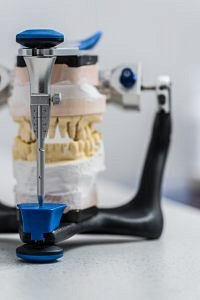 Gnatologia - jak się wyleczyć?Skoro już znamy definicje, to warto przejść do tego, co to tak naprawdę oznacza, skąd się bierze i do czego może doprowadzić.Gnatologia to stosunkowo nowa gałąź stomatologii, która zajmuje się leczeniem zaburzeń opisanych powyżej. Za sprawą nowoczesnych aparatów i wiedzy specjalistów, którzy ukończyli medycynę i stomatologię możliwe jest prawidłowe zdiagnozowanie i wdrożenie leczenia. A im wcześniej zauważymy i rozpoczniemy leczenie, tym lepiej.Jeśli więc zauważyłeś, że po nocy budzisz się niewyspany, mimo że nie spałeś wcale mało, po przebudzeniu towarzyszą Ci bóle głowy, a w ciągu dnia powracające migreny, odczuwasz ból czy otwieraniu szczęki, a jej ruchomość zmniejszyła się, to są to jedne z pierwszych sygnałów do tego, że należy odwiedzić gabinet stomatologiczny.Jeśli masz jakieś pytania, to nasz gnatolog zaprasza na konsultacje.Gnatologia w Krakowie w 3G Dentist.